Napomena: Podatke iz tablice Ministarstvo ažurira kvartalno.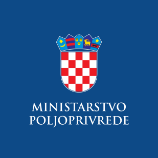 Evidencija izdanih Potvrda o sukladnosti proizvoda sa Specifikacijom proizvoda- sukladno članku 95. stavku 7. Zakona o poljoprivredi („Narodne novine“, br. 118/18., 42/20., 127/20. - Odluka USRH, 52/21. i 152/22.) i članku 24. Pravilnika o zaštićenim oznakama izvornosti, zaštićenim oznakama zemljopisnog podrijetla i zajamčeno tradicionalnim specijalitetima poljoprivrednih i prehrambenih proizvoda i neobveznom izrazu kvalitete „planinski proizvod“ („Narodne novine“, br. 38/2019)  DALMATINSKI PRŠUTzaštićena oznaka zemljopisnog podrijetla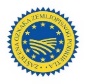 DALMATINSKI PRŠUTzaštićena oznaka zemljopisnog podrijetlaNaziv i adresa subjekta u poslovanju s hranom koji je korisnik oznakeRazdoblje valjanosti Potvrde o sukladnostiPršut Voštane d.o.o.Čaporice 14521 240 Trilj04.04.2022.-03.04.2023.Pršut Voštane d.o.o.Čaporice 14521 240 Trilj22.04.2022.-21.04.2023.Pršut Voštane d.o.o.Čaporice 14521 240 Trilj26.04.2022.-25.04.2023.Pršut Voštane d.o.o.Čaporice 14521 240 Trilj26.08.2022.-25.08.2023.Pršut Voštane d.o.o.Čaporice 14521 240 Trilj22.09.2022.-21.09.2023.Pršut Voštane d.o.o.Čaporice 14521 240 Trilj26.10.2022.-25.10.2023.Pršut Voštane d.o.o.Čaporice 14521 240 Trilj15.12.2022.-14.12.2023.Pršut Voštane d.o.o.Čaporice 14521 240 Trilj23.01.2023.-22.01.2024.Pršut Voštane d.o.o.Čaporice 14521 240 Trilj06.03.2023.-05.03.2024.MI Braća Pivac d.o.o.Težačka 13 21 276 Vrgorac 27.04.2022.-26.04.2023.MI Braća Pivac d.o.o.Težačka 13 21 276 Vrgorac 02.05.2022.-01.05.2023.MI Braća Pivac d.o.o.Težačka 13 21 276 Vrgorac 03.05.2022.-02.05.2023.MI Braća Pivac d.o.o.Težačka 13 21 276 Vrgorac 10.05.2022.-09.05.2023.MI Braća Pivac d.o.o.Težačka 13 21 276 Vrgorac 26.05.2022.-25.05.2023.MI Braća Pivac d.o.o.Težačka 13 21 276 Vrgorac 01.06.2022.-31.05.2023.MI Braća Pivac d.o.o.Težačka 13 21 276 Vrgorac 24.06.2022.-23.06.2023.MI Braća Pivac d.o.o.Težačka 13 21 276 Vrgorac 30.06.2022.-29.06.2023.MI Braća Pivac d.o.o.Težačka 13 21 276 Vrgorac 11.07.2022.-10.07.2023.MI Braća Pivac d.o.o.Težačka 13 21 276 Vrgorac 27.07.2022.-26.07.2023.MI Braća Pivac d.o.o.Težačka 13 21 276 Vrgorac 02.08.2022.-01.08.2023.MI Braća Pivac d.o.o.Težačka 13 21 276 Vrgorac 23.08.2022.-22.08.2023.MI Braća Pivac d.o.o.Težačka 13 21 276 Vrgorac 06.09.2022.-05.09.2023.MI Braća Pivac d.o.o.Težačka 13 21 276 Vrgorac 17.10.2022.-16.10.2023.MI Braća Pivac d.o.o.Težačka 13 21 276 Vrgorac 19.10.2022.-18.10.2023.MI Braća Pivac d.o.o.Težačka 13 21 276 Vrgorac 26.10.2022.-25.10.2023.MI Braća Pivac d.o.o.Težačka 13 21 276 Vrgorac 28.10.2022.-27.10.2023.MI Braća Pivac d.o.o.Težačka 13 21 276 Vrgorac 03.11.2022.-02.11.2023.MI Braća Pivac d.o.o.Težačka 13 21 276 Vrgorac 11.11.2022.-10.11.2023.MI Braća Pivac d.o.o.Težačka 13 21 276 Vrgorac 09.11.2022.-08.11.2023.MI Braća Pivac d.o.o.Težačka 13 21 276 Vrgorac 08.11.2022.-07.11.2023.MI Braća Pivac d.o.o.Težačka 13 21 276 Vrgorac 15.11.2022.-14.11.2023.MI Braća Pivac d.o.o.Težačka 13 21 276 Vrgorac 16.11.2022.-15.11.2023.MI Braća Pivac d.o.o.Težačka 13 21 276 Vrgorac 25.11.2022.-24.11.2023.MI Braća Pivac d.o.o.Težačka 13 21 276 Vrgorac 30.11.2022.-29.11.2023.MI Braća Pivac d.o.o.Težačka 13 21 276 Vrgorac 23.12.2022.-22.12.2023. MI Braća Pivac d.o.o.Težačka 13 21 276 Vrgorac 10.01.2023.-09.01.2024.MI Braća Pivac d.o.o.Težačka 13 21 276 Vrgorac 12.01.2023.-11.01.2024.MI Braća Pivac d.o.o.Težačka 13 21 276 Vrgorac 13.01.2023.-12.01.2024.MI Braća Pivac d.o.o.Težačka 13 21 276 Vrgorac 16.01.2023.-15.01.2024.MI Braća Pivac d.o.o.Težačka 13 21 276 Vrgorac 18.01.2023.-17.01.2024.MI Braća Pivac d.o.o.Težačka 13 21 276 Vrgorac 25.01.2023.-24.01.2024.MI Braća Pivac d.o.o.Težačka 13 21 276 Vrgorac 30.01.2023.-29.01.2024.MI Braća Pivac d.o.o.Težačka 13 21 276 Vrgorac 31.01.2023.-30.01.2024.MI Braća Pivac d.o.o.Težačka 13 21 276 Vrgorac 01.02.2023.-31.01.2024.MI Braća Pivac d.o.o.Težačka 13 21 276 Vrgorac 02.02.2023.-01.02.2024.MI Braća Pivac d.o.o.Težačka 13 21 276 Vrgorac 03.02.2023.-02.02.2024.MI Braća Pivac d.o.o.Težačka 13 21 276 Vrgorac 16.02.2023.-15.02.2024.MI Braća Pivac d.o.o.Težačka 13 21 276 Vrgorac 20.02.2023.-19.02.2024.MI Braća Pivac d.o.o.Težačka 13 21 276 Vrgorac 21.02.2023.-20.02.2024.MI Braća Pivac d.o.o.Težačka 13 21 276 Vrgorac 28.02.2023.-27.02.2024.MI Braća Pivac d.o.o.Težačka 13 21 276 Vrgorac 14.03.2023.-13.03.2024.MI Braća Pivac d.o.o.Težačka 13 21 276 Vrgorac 24.03.2023.-23.03..2024.Opskrba Trade d.o.o.Osječka 5a,21 000 Split05.05.2022.-04.05.2023.Opskrba Trade d.o.o.Osječka 5a,21 000 Split26.05.2022.-25.05.2023.Opskrba Trade d.o.o.Osječka 5a,21 000 Split19.07.2022.-18.07.2023.Opskrba Trade d.o.o.Osječka 5a,21 000 Split29.07.2022.-28.07.2023.Opskrba Trade d.o.o.Osječka 5a,21 000 Split18.08.2022.-17.08.2023. Opskrba Trade d.o.o.Osječka 5a,21 000 Split24.08.2022.-23.08.2023.Opskrba Trade d.o.o.Osječka 5a,21 000 Split09.09.2022.-08.09.2023.Opskrba Trade d.o.o.Osječka 5a,21 000 Split28.09.2022.-27.09.2023. Opskrba Trade d.o.o.Osječka 5a,21 000 Split11.11.2022.-10.11.2023.Opskrba Trade d.o.o.Osječka 5a,21 000 Split05.12.2022.-04.12.2023.Opskrba Trade d.o.o.Osječka 5a,21 000 Split14.12.2022.-13.12.2023.Opskrba Trade d.o.o.Osječka 5a,21 000 Split13.01.2023.-12.01.2024.Opskrba Trade d.o.o.Osječka 5a,21 000 Split27.03.2023.-26.03.2024.Mijukić PromRunovići 242Runovići04.05.2022.-03.05.2023.Mijukić PromRunovići 242Runovići05.05.2022.-04.05.2023.Mijukić PromRunovići 242Runovići31.10.2022.-30.10.2023.Petason d.o.o., Vranjički put 12, Vranjic29.04.2022.-28.04.2023.Petason d.o.o., Vranjički put 12, Vranjic01.06.2022.-31.05.2023.Kulina Nova sela d.o.o., Kulina 17, Nova Sela02.03.2023.-01.03.2024. DIM-MES d.o.oPoljana br. 7, Drniš25.04.2022.-24.04.2023.Smjeli d.o.o.Domovinskog rata 203, Dugopolje28.04.2022.-27.04.2023.Smjeli d.o.o.Domovinskog rata 203, Dugopolje23.03.2023.-22.03..2024.Mesnice i klaonica Lukin d.o.o.Babindub 1AZadar03.08.2022.-02.08.2023.